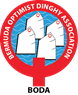 2021 BODA SOUTH AMERICAN TRIALS - ENTRY FORMHosted by: SPBCCompleted forms should be sent by entry deadline to:SAILOR NAME:SAILOR NAME:SAIL #:SAIL #:SAIL #:Parent/Guardian Name:Email:Telephone #1:Telephone #2:Support Vessel Name: Support Vessel Operator Name:Sailor’s Coach Name:PARENT/GUARDIAN SIGNATURE:PARENT/GUARDIAN SIGNATURE:SAILOR SIGNATURE:SAILOR SIGNATURE:SAILOR SIGNATURE: